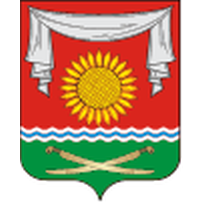                                      РОССИЙСКАЯ ФЕДЕРАЦИЯ      ПРОЕКТ     РОСТОВСКАЯ ОБЛАСТЬНЕКЛИНОВСКИЙ РАЙОНМУНИЦИПАЛЬНОЕ ОБРАЗОВАНИЕ«ПОКРОВСКОЕ СЕЛЬСКОЕ ПОСЕЛЕНИЕ»АДМИНИСТРАЦИЯ ПОКРОВСКОГО СЕЛЬСКОГО ПОСЕЛЕНИЯПОСТАНОВЛЕНИЕот __________  № __с. ПокровскоеО внесении изменений в постановление Администрации Покровского сельского поселения от 28.09.2022г. №164В соответствии с постановлением Администрации Покровского сельского поселения от 19.02.2016 № 11 «Об утверждении Правил разработки и утверждения бюджетного прогноза Покровского сельского поселения на долгосрочный период» Администрация Покровского сельского поселения постановляет:1. Внести в постановление Администрации Покровского сельского поселения от 28.09.2022№164 «Об утверждении бюджетного прогноза Покровского сельского поселения на период 2023 – 2036 годов» изменение, изложив приложение к нему в редакции согласно приложению к настоящему постановлению. 2. Настоящее постановление вступает в силу со дня его официального опубликования (обнародования).3.Контроль за выполнением настоящего постановления возложить на начальника отдела экономики и финансов Администрации Покровского сельского поселения Моисеенко Н.В.Глава Администрации Покровского сельского поселения                                                                   Бондарь Д.В.Приложениек постановлению Администрации Покровскогосельского поселения          от _______ № БЮДЖЕТНЫЙ ПРОГНОЗПокровского сельского поселения на период 2023 – 2036 годовОбщие положенияНеобходимость разработки документов долгосрочного бюджетного планирования была обозначена в Бюджетном послании Президента Российской Федерации о бюджетной политике в 2014 – 2016 годах. В целях реализации долгосрочного планирования принят Федеральный закон от 28.06.2014 № 172-ФЗ «О стратегическом планировании в Российской Федерации», внесены изменения в Бюджетный кодекс Российской Федерации в части дополнения статьей 1701 «Долгосрочное бюджетное планирование». На муниципальном уровне принято решение Собрания депутатов Покровского сельского поселения от 26.01.2016 № 118 «Об утверждении Положения о стратегическом планировании в Покровском сельском поселении». Решение Собрания депутатов Покровского сельского поселения от 31.05.2021№ 206 «Об утверждении Положения о бюджетном процессе в Покровском сельском поселении»» дополнен статьей 20 «Долгосрочное бюджетное планирование». Постановлением Администрации Покровского сельского поселения от 14.02.2020 №27 был утвержден бюджетный прогноз Покровского сельского поселения на долгосрочный период до 2030 года.Бюджетный прогноз Покровского сельского поселения на период 2023 – 2036 годов (далее – бюджетный прогноз) содержит информацию об основных параметрах варианта долгосрочного прогноза социально-экономического развития Покровского сельского поселения, определенного в качестве базового для целей долгосрочного бюджетного планирования, прогноз основных характеристик бюджета Покровского сельского поселения, а также основные подходы к формированию бюджетной политики в указанном периоде. Параметры финансового обеспечения муниципальных программ Покровского сельского поселения на период их действия соответствуют параметрам муниципальных программ Покровского сельского поселения, утвержденным Решением Собрания депутатов Покровского сельского поселения о бюджете на очередной финансовый год и плановый период.На период 2023 – 2036 годов показатели бюджета Покровского сельского поселения по доходам сформированы на основе прогноза поступлений налоговых и неналоговых доходов от главных администраторов доходов Покровского сельского поселения, а также прогноза безвозмездных поступлений. Ежегодно средний темп роста доходов бюджета составит 4,0 процента, налоговых и неналоговых доходов консолидированного бюджета – 4,0 процента, объем безвозмездных поступлений с 2026 года по 2036 год запланирован на уровне 2025 года.Бюджетным прогнозом Покровского сельского поселения на долгосрочный период предусмотрено отсутствие муниципального долга.На период 2023 – 2036 годов предусматриваются параметры бездефицитного бюджета с учетом формирования расходов под уровень доходных источников.Собственные налоговые и неналоговые доходы бюджета Покровского сельского поселения к 2036 году увеличатся в 1,7 раза к уровню 2023 года.  Параметры бюджета Покровского сельского поселения на период 2023-2025 годов приведены в соответствии с первоначально утвержденным решением Собрания депутатов Покровского сельского поселения от 22.12.2022 г. № 55 «О бюджете Покровского сельского поселения Неклиновского района на 2023 год и на плановый период 2024 и 2025 годов»Основные параметры варианта долгосрочного прогноза,определенные в качестве базовых для целей долгосрочного бюджетного планирования, из них:2. Прогноз основных характеристик бюджета Покровского сельского поселения(тыс. рублей)* В расходах бюджета поселения выделены расходы за исключением условно утвержденных расходов на плановый период 2024 – 2036 годов , на 2024 год условно утвержденные расходы составляют 2,5 процента от общего объема расходов за исключением расходов, предусмотренных за счет целевых средств из областного бюджета, на 2025 год – 5,0 процентов от общего объема расходов за исключением расходов, предусмотренных за счет целевых средств из областного бюджета, далее по годам с увеличением на 2,5 процента ежегодно.2.1. Показатели финансового обеспечения муниципальных программ Покровского сельского поселения(тыс. рублей)1 Плановые бюджетные ассигнования, предусмотренные за счет средств  бюджета Покровского сельского поселения и безвозмездных поступлений в  бюджет поселения.2 Объем бюджетных ассигнований соответствует решению Собрания депутатов Покровского сельского поселения от 22.12.2022 № 55 «О бюджете Покровского сельского поселения Неклиновского района на 2023 год и на плановый период 2024 и 2025 годов» по состоянию на 1 января 2023 г.3 Объем бюджетных ассигнований соответствует постановлениям Администрации Покровского сельского поселения об утверждении муниципальных программ Покровского сельского поселения по состоянию на 1 января 2023 г. Примечание.Муниципальная программа Покровского сельского поселения «Формирование современной городской среды на территории Покровского сельского поселения» реализуется с 2021 по 2025 год.Х – не подлежит заполнению2.2. Основные подходы к формированиюбюджетной политики Покровского сельского поселения на период 2023 – 2036 годовПри расчете прогнозных показателей налоговых и неналоговых доходов учитывались изменения в законодательстве о налогах и сборах Российской Федерации и Ростовской области и бюджетном законодательстве Российской Федерации, ожидаемые в прогнозном периоде.Расчет прогнозных показателей дефицита (профицита), источников его финансирования и государственного долга Покровского сельского поселения осуществлен исходя из ограничений по размеру дефицита и уровню государственного долга, установленных Бюджетным кодексом Российской Федерации, а также с учетом нормативных правовых актов, регулирующих бюджетные правоотношения.Бюджетная политика Покровского сельского поселения на долгосрочный период будет направлена на обеспечение решения приоритетных задач социально-экономического развития Покровского сельского поселения при одновременном обеспечении устойчивости и сбалансированности бюджетной системы.Основные подходы в частисобственных (налоговых и неналоговых) доходовСобственные налоговые и неналоговые доходы бюджета Покровского сельского поселения бюджета вырастут к 2036 году в 1,7 раза к уровню 2023 года.За период 2010 - 2021 годов динамика налоговых и неналоговых доходов наглядно демонстрирует ежегодное увеличение доходной части бюджета Покровского сельского поселения с ростом на 151,0 процента к фактическим поступлениям 2010 года.Налоговые и неналоговые доходы спрогнозированы в соответствии с положениями Бюджетного кодекса Российской Федерации и Налогового кодекса Российской Федерации на основе показателей второго варианта долгосрочного прогноза социально-экономического развития Ростовской области на период до 2036 года. При прогнозировании собственных налоговых и неналоговых доходов учтены тенденции, сложившиеся в предыдущие годы, влияние геополитических факторов на социально-экономическое развитие Российской Федерации в целом. На долгосрочную перспективу с учетом изменения внешних и внутренних условий развития российской экономики приоритетным направлением налоговой политики определены меры, принимаемые для обеспечения роста инвестиционной активности, обеспечения условий для развития субъектов малого и среднего предпринимательства, повышения уровня жизни населения.Основные подходы в части региональной финансовой помощиПроводимая на региональном уровне политика в области межбюджетных отношений направлена на повышение финансовой самостоятельности и ответственности органов местного самоуправления муниципальных образований Ростовской области. Учитывая положительную динамику показателей за отчетные годы и рост собственных доходов на долгосрочную перспективу планируется снижение дотационности бюджета.Прогноз безвозмездных поступлений на 2023 – 2025 годы соответствует значениям, утвержденным Решением Собрания депутатов Покровского сельского поселения от 22.12.2022 № 55 «О бюджете Покровского сельского поселения на 2023 год и на плановый период 2024 и 2025 годов».Основные подходы в части расходовРасходы на период 2023-2036 годов рассчитаны с учетом прогноза поступлений доходов. На 2024 и 2025 годы учтены условно утвержденные расходы в объеме 2,5 процента и 5,0 процентов от общего объема расходов бюджета Покровского сельского поселения, за исключением расходов, предусмотренных за счет целевых средств из федерального бюджета, с 2026 года условно утвержденные расходы учтены с увеличением на 2,5 процента ежегодно, что будет являться определенным резервом для планирования расходов в плановом периоде.В соответствии с Решением Собрания депутатов Покровского сельского поселения от 31.05.2021 № 206 «Об утверждении Положения о бюджетном процессе в Покровском сельском поселении» бюджет поселения составляется на основе муниципальных программ Покровского сельского поселения.Доля расходов бюджета поселения, формируемых в рамках муниципальных программ Покровского сельского поселения, ежегодно планируется более 90 процентов в общем объеме расходов бюджета поселения.	Основной объем средств сконцентрирован на реализации муниципальных программ Покровского сельского поселения, предусматривающих инвестиции в человеческий капитал, включая расходы на развитие благоустройства на территории поселения, культуры и массового спорта. Основным инструментом достижения национальных целей развития, установленных Указами Президента Российской Федерации от 07.05.2018 № 204, а также от 21.07.2020 № 474, являются региональные проекты, направленные на реализацию федеральных проектов, входящих в состав национальных проектов, сформированные с горизонтом планирования до 2030 года. Основные подходы к долговой политикеОсновной целью долговой политики Покровского сельского поселения на период до 2036 года будет являться уменьшение и отсутствие муниципального долга и минимизация расходов на его обслуживание.Учитывая сбалансированность бюджета поселения, в 2023-2036 годах кредитные ресурсы привлекать, не планируется.  Муниципальная долговая политика будет направлена на обеспечение платежеспособности Покровского сельского поселения, сохранение муниципального долга на экономически оптимальном уровне, при этом должна быть обеспечена способность поселения осуществлять заимствования в объемах, необходимых для решения поставленных социально-экономических задач на комфортных для поселения условиях.№п/пОсновные показателиЕдиница измеренияГод периода прогнозированияГод периода прогнозированияГод периода прогнозированияГод периода прогнозированияГод периода прогнозированияГод периода прогнозированияГод периода прогнозированияГод периода прогнозированияГод периода прогнозированияГод периода прогнозированияГод периода прогнозированияГод периода прогнозированияГод периода прогнозированияГод периода прогнозирования№п/пОсновные показателиЕдиница измерения2023202420252026202720282029203020312032203320342035203612345678910111213141516171.Совокупный объем отгруженных товаров, работ и услуг, выполненных собственными силами по полному кругу предприятий1.в действующих ценахмлн. рублей0,940,98101,9105,9110,1114,5119,08123,8128,7133,8139,1144,6150,4156,41.в сопоставимых ценах  процентов к предыдущему году104,0104,0104,0104,0104,0104,0104,0104,0104,0104,0104,0104,0104,0104,02.Продукция сельского хозяйства во всех категориях хозяйств, всего2.в действующих ценахмлн. рублей0,2050,2110,2190,2290,2410,2540,2670,2810,2970,3120,3270,3430,3580,3742.в сопоставимых ценах   процентов к предыдущему году103,1103,3104,0105,0105,4105,7105,1105,5105,8105,1105,0105,1104,6104,63.Объем инвестиций за счет всех источников финансирования3.в действующих ценахмлн. рублей0,030,0310,0330,0360,03856,00,040,0420,043   0,045     0,0470,0490,0510,0533.в сопоставимых ценахпроцентов к предыдущему году128,3106,5106,1105,7105,4105,1104,9104,7104,4   104,4      104,4104,4104,4104,44.Оборот малых и средних предприятий4.в действующих ценахмлн. рублей0,200,220,240,270,290,320,340,360,380,400,420,440,470,504.в сопоставимых ценах   процентов к предыдущему году144,7110,6110,3109,8109,2108,3108,0106,4106,8   106,8     106,8106,8106,8106,85.Фонд заработной платы5.в действующих ценах, всегомлн. рублей0,9821,0211,0631,1071,1521,2001,2511,3041,3601,4181,4891,5531,6181,6865.% к предыдущему году103,9104,0104,2104,2104,1104,2104,3104,3104,3104,3104,3104,3104,2104,2Наименование показателяГод периода прогнозированияГод периода прогнозированияГод периода прогнозированияГод периода прогнозированияГод периода прогнозированияГод периода прогнозированияГод периода прогнозированияГод периода прогнозированияГод периода прогнозированияГод периода прогнозированияГод периода прогнозированияГод периода прогнозированияГод периода прогнозированияГод периода прогнозированияНаименование показателя20232024202520262027202820292030203120322033203420352036123456789101112131415Показатели  бюджета Покровского сельского поселенияПоказатели  бюджета Покровского сельского поселенияПоказатели  бюджета Покровского сельского поселенияПоказатели  бюджета Покровского сельского поселенияПоказатели  бюджета Покровского сельского поселенияПоказатели  бюджета Покровского сельского поселенияПоказатели  бюджета Покровского сельского поселенияПоказатели  бюджета Покровского сельского поселенияПоказатели  бюджета Покровского сельского поселенияПоказатели  бюджета Покровского сельского поселенияПоказатели  бюджета Покровского сельского поселенияПоказатели  бюджета Покровского сельского поселенияПоказатели  бюджета Покровского сельского поселенияПоказатели  бюджета Покровского сельского поселенияПоказатели  бюджета Покровского сельского поселенияДоходы, в том числе:36249,833908,534671,735883,537143,938454,639817,841235,542709,944061,345838,047496,549221,451015,3налоговые и неналоговые доходы27414,529048,030297,231509,032769,434080,135443,336861,038335,439868,841463,543122,044846,946640,8безвозмездные поступления8835,34860,54374,54374,54374,54374,54374,54374,54374,54374,54374,54374,54374,54374,5Расходы36249,833908,534671,735883,537143,938454,639817,841235,542709,944061,345838,047496,549221,451015,3Расходы (без учета условно утвержденных расходов)*0,033060,732938,134986,436215,337493,238822,340204,641642,1422959,844692,046309,147990,949739,9Дефицит/профицит0,00,00,00,00,00,00,00,00,00,00,00,00,00,0Источники финансирования дефицита бюджета0,00,00,00,00,00,00,00,00,00,00,00,00,00,0Муниципальный долг к налоговым и неналоговым доходам, %0,0%0,0%0,0%0,0%0,0%0,0%0,0%0,0%0,0%0,0%0,0%0,0%0,0%0,0%Расходы на финансовое обеспечение реализации муниципальных программ Покровского сельского поселения1Расходы на финансовое обеспечение реализации муниципальных программ Покровского сельского поселения1Расходы на финансовое обеспечение реализации муниципальных программ Покровского сельского поселения1Расходы на финансовое обеспечение реализации муниципальных программ Покровского сельского поселения1Расходы на финансовое обеспечение реализации муниципальных программ Покровского сельского поселения1Расходы на финансовое обеспечение реализации муниципальных программ Покровского сельского поселения1Расходы на финансовое обеспечение реализации муниципальных программ Покровского сельского поселения1Расходы на финансовое обеспечение реализации муниципальных программ Покровского сельского поселения1Расходы на финансовое обеспечение реализации муниципальных программ Покровского сельского поселения1Расходы на финансовое обеспечение реализации муниципальных программ Покровского сельского поселения1Расходы на финансовое обеспечение реализации муниципальных программ Покровского сельского поселения1Расходы на финансовое обеспечение реализации муниципальных программ Покровского сельского поселения1Расходы на финансовое обеспечение реализации муниципальных программ Покровского сельского поселения1Расходы на финансовое обеспечение реализации муниципальных программ Покровского сельского поселения1Расходы на финансовое обеспечение реализации муниципальных программ Покровского сельского поселения1Наименование муниципальной программыПокровского сельского поселенияГод периода прогнозированияГод периода прогнозированияГод периода прогнозированияГод периода прогнозированияГод периода прогнозированияГод периода прогнозированияГод периода прогнозированияГод периода прогнозированияГод периода прогнозированияГод периода прогнозированияГод периода прогнозированияГод периода прогнозированияГод периода прогнозированияГод периода прогнозированияНаименование муниципальной программыПокровского сельского поселения2023220242202522026320273202832029320303203120322033203420352036123456789101112131415Социальная поддержка муниципальных служащих, вышедших на пенсию 361,9361,9361,9270,7270,7270,7270,7270,7------Обеспечение качественными коммунальными услугами населения и повышение уровня благоустройства территории Покровского сельского поселения 10985,718069,318528,018528,018528,018528,018528,018528,0------Обеспечение общественного порядка и противодействие терроризму, экстремизму, коррупции в Покровском сельском поселении 10,010,010,010,010,010,010,010,0------Защита населения и территории от чрезвычайных ситуаций, обеспечение пожарной безопасности и безопасности людей на водных объектах44,036,536,536,536,536,536,536,5------Развитие физической культуры и спорта в Покровском сельском поселении243,1233,1233,1100,0100,0100,0100,0100,0------Развитие транспортной системы2750,7-------------Муниципальная политика65,968,671,375,075,075,075,075,0------Управление муниципальными финансами и создание условий для эффективного управления муниципальными финансами12547,612288,812320,08553,88553,88553,88553,88553,8------Развитие молодежной политики в Покровском сельском поселении37,539,040,540,040,040,040,040,0------Охрана окружающей среды и рациональное природопользование5,05,05,05,05,05,05,05,0------Формирование современной городской среды территории муниципального образования «Покровское сельское поселение»8505,20,00,0ХХХХХ------Итого35556,631112,231606,327619,027619,027619,027619,027619,0------